ПЛАН РАБОТЫБелгородской областной организации Общественной организации «Всероссийский Электропрофсоюз»на январь 2022 года№п/пНаименование мероприятийДата
проведенияДата
проведенияМестопроведенияМестопроведенияФ.И.О. 
и должность 
ответственного1.1Заключить договоры на аренду спортивных сооружений для проведения тренировочных занятий с членами профсоюза предприятий Белгородской энергосистемыдо 14 январядо 14 январяУСК С. Хоркиной, тир ДОСААФ,Индустр. колледж, СК «Спартак»УСК С. Хоркиной, тир ДОСААФ,Индустр. колледж, СК «Спартак»Евдокименко О.В.1.2Провести 15-е заседание Президиума БелОО ВЭП с повесткой дня:1. Об итогах смотра-конкурса на звание «Лучший уполномоченный по охране труда БелОО ВЭП» за 2021 год.2. О проведении в 2022 году смотра-конкурса на звание «Лучший уполномоченный по охране труда БелОО ВЭП - 2022».3. О проведении конкурса на звание «Лучшая первичная профсоюзная организация БелОО ВЭП - 2022».4. Об участии в конкурсе на звание «Лучшая первичная профсоюзная организация Общественной организации «Всероссийский Электропрофсоюз».5. Об утверждении плана работы Молодежного совета БелОО ВЭП на 2022 год.6. О внесении изменений и утверждении штатного расписания БелОО ВЭП на 2022 год.7. О проведении турнира по пулевой стрельбе среди работников предприятий Белгородской энергосистемы, посвященных Дню защитника.14 января14 январяБелОО ВЭПБелОО ВЭПАндросович А.Н., Евдокименко О.В. 1.3Подготовить сводные статистические отчеты (формы № 3, 7, 11) по БелОО ВЭП за 2021 годв течение месяцав течение месяцаБелОО ВЭПБелОО ВЭПЕвдокименко О.В.1.4Осуществлять контроль посещаемости тренировочных занятий по мини – футболу, волейболу, плаванию, стрельбе членами профсоюза предприятий Белгородской энергосистемы в течение месяцав течение месяцаУСК С. Хоркиной, Индустр. колледж, тир ДОСААФУСК С. Хоркиной, Индустр. колледж, тир ДОСААФЕвдокименко О.В.1.5Оказать консультационную помощь председателям профкомов и членам профсоюза по социальным и правовым вопросамв течение месяцав течение месяцаБелОО ВЭПБелОО ВЭПБереговая Т.М.1.6Проводить работу с Советами ветеранов в течение месяцав течение месяцаБелОО ВЭПБелОО ВЭПБереговая Т.М.1.7Подготовить отчет о правозащитной работе в БОООПв течение месяцав течение месяцаБелОО ВЭПБелОО ВЭПБереговая Т.М.1.8Подвести итоги работы уполномоченных по охране труда за 2020 г.13 января13 январяБелОО ВЭПБелОО ВЭПСергеева Л.С.1.9Принять участие в проведении Дня охраны труда10 января10 январяФилиал ПАО «Россети Центр» - «Белгородэнерго»Филиал ПАО «Россети Центр» - «Белгородэнерго»Сергеева Л.С.1.10Принять участие в проведении Дня охраны труда20 января20 январяФилиал ПАО «Квадра» - «Белгородская генерация»Филиал ПАО «Квадра» - «Белгородская генерация»Сергеева Л.С.1.11Подготовить отчет по форме 19-ТИ за 2021г.в течение месяцав течение месяцаБелОО ВЭП БелОО ВЭП Сергеева Л.С.1.12Оказывать практическую помощь профкомам ППО в осуществлении общественного контроля над соблюдением трудового законодательства в вопросах охраны трудав течение месяцав течение месяцаБелОО ВЭП БелОО ВЭП Сергеева Л.С.1.13Подготовить и сдать отчетность в территориальный орган Федеральной службы госстатистикидо 14 январядо 14 январяБелОО ВЭПБелОО ВЭПАртемова О.Н.1.14Подготовить и сдать отчетность в ФCCдо 25 январядо 25 январяБелОО ВЭПБелОО ВЭПАртемова О.Н.1.15Подготовить и сдать отчетность в ПФдо 14 январядо 14 январяБелОО ВЭПБелОО ВЭПАртемова О.Н.1.18Оформить бухгалтерские документы в течение месяцав течение месяцаБелОО ВЭПБелОО ВЭПАртемова О.Н.1.19Представить отчеты по предстоящим существенным изменениям условий и оплаты труда (ВЭП, БОООП)10 января10 январяг. Белгород г. Белгород Александрова К.А.1.20Провести мониторинг заработной платы по предприятиям за 2-е полугодие 2021г.до 25 январядо 25 январяг. Белгородг. БелгородАлександрова К.А.1.21Подвести итоги коллективно-договорной кампании БелОО ВЭП по итогам 2021 г.в течение месяцав течение месяцаг. Белгородг. БелгородАлександрова К.А.1.22Продолжить работу по сбору заявок и бронированию профсоюзных путевок с 20% скидкойв течение месяцав течение месяцаг. Белгородг. БелгородАлександрова К.А.Первичная профсоюзная организация филиала ПАО «МРСК Центра» - «Белгородэнерго»Первичная профсоюзная организация филиала ПАО «МРСК Центра» - «Белгородэнерго»Первичная профсоюзная организация филиала ПАО «МРСК Центра» - «Белгородэнерго»Первичная профсоюзная организация филиала ПАО «МРСК Центра» - «Белгородэнерго»Первичная профсоюзная организация филиала ПАО «МРСК Центра» - «Белгородэнерго»Первичная профсоюзная организация филиала ПАО «МРСК Центра» - «Белгородэнерго»Первичная профсоюзная организация филиала ПАО «МРСК Центра» - «Белгородэнерго»2.1Подготовить и представить в БелОО ВЭП статистический отчет по форме 2 за 2021 год12 января12 январяфилиалфилиалАндросович А.Н.2.2Провести расширенное заседание профсоюзного комитета в режиме ВКС с утвержденной повесткой дня13 января13 январяфилиалфилиалАндросович А.Н.2.3Подготовить отчет по охране труда за 2021 годдо 13 январядо 13 январяфилиалфилиалДворяшин А.П.2.4Провести мониторинг средней заработной платы в филиале на 31.12.2021 годдо 20 январядо 20 январяфилиалфилиалАндросович А.Н., Береговая Т.М.2.5Внести изменения в социальный паспорт цеховых комитетов филиала на 1 января 2021 годадо 20 январядо 20 январяфилиалфилиалАндросович А.Н., Дроздова Т.Г.2.6Провести рабочее совещание по обучению профсоюзного актива подразделений в режиме видеоконференции (ШПА)27 января27 январяфилиалфилиалАндросович А.Н., Береговая Т.М.2.7Проверить контроль исполнения поручения председателями цеховых комитетов по упорядочению учета членов профсоюза в цеховых организацияхв течение месяцав течение месяцафилиалфилиалАндросович А.Н.2.8Подготовить материалы для участия в смотре-конкурсе на звание «Лучший уполномоченный по охране труда» в ПАО «Россети Центр» за 2021 годв течение месяцав течение месяцафилиалфилиалАндросович А.Н., Дворяшин А.П., Береговая Т.М.2.9Принять участие в работе аттестационной, социальной и жилищной комиссий филиалав течение месяцав течение месяцафилиалфилиалАндросович А.Н.2.10Принять участие в проведении проверок условий и охраны труда на рабочих местахв течение месяцав течение месяцафилиалфилиалПредседатели ЦПО, уполномоченные по ОТ и ТБ2.11Заключить договоры на аренду спортивных сооружений для проведения занятий по спортивной подготовке сотрудников филиала на I полугодие 2022 годав течение месяцав течение месяцафилиалфилиалАндросович А.Н., Дворяшин А.П., председатели ЦПО2.12Принять участие в профсоюзной Программе по улучшению бытовых условий членов профсоюза, работников филиала (приобретение бытовых и спортивных товаров)в течение месяцав течение месяцафилиалфилиалАндросович А.Н., Береговая Т.М., председатели ЦПО2.13Контролировать денежные выплаты сотрудникам подразделений, попадающих под действия пунктов КД ПАО «Россети Центр», оказывать помощь в оформлении документов в течение месяцав течение месяцафилиалфилиалАндросович А.Н., председатели ЦПО2.14Организовать поздравления членов профсоюза с юбилейными датами по возрасту и по стажув течение месяцав течение месяцафилиалфилиалАндросович А.Н., председатели ЦПО2.15Продолжить работу с Советом ветеранов и Советом молодежи филиалав течение месяцав течение месяцафилиалфилиалАндросович А.Н., Береговая Т.М., председатели ЦПО2.16Рассмотреть обращения (заявления, жалобы) от работников филиалав течение месяцав течение месяцафилиалфилиалАндросович А.Н., Береговая Т.М., председатели ЦПО2.17Провести разъяснительную работу и принять в члены Профсоюза ВЭП всех вновь поступивших на работу в филиал «Белгородэнерго» сотрудниковв течение месяцав течение месяцафилиалфилиалАндросович А.Н., Береговая Т.М., председатели ЦПО2.18Освещать деятельность профсоюзной организации на сайте БелОО ВЭП, портале филиала и социальных сетяхв течение месяцав течение месяцафилиалфилиалАндросович А.Н., Береговая Т.М., Химчик Д.Н., Кончаковская Д.И.Первичная профсоюзная организация филиалаПАО «Квадра» - «Белгородская генерация»Первичная профсоюзная организация филиалаПАО «Квадра» - «Белгородская генерация»Первичная профсоюзная организация филиалаПАО «Квадра» - «Белгородская генерация»Первичная профсоюзная организация филиалаПАО «Квадра» - «Белгородская генерация»Первичная профсоюзная организация филиалаПАО «Квадра» - «Белгородская генерация»Первичная профсоюзная организация филиалаПАО «Квадра» - «Белгородская генерация»Первичная профсоюзная организация филиалаПАО «Квадра» - «Белгородская генерация»3.1Принять участие в проведение проверок условий и охраны труда на рабочих местахв течение месяцав течение месяцаСтруктурные подразделенияСтруктурные подразделенияПредседатели ЦПО, общественные уполномоченные3.2Провести заседание цехового профсоюзного комитетапо графикупо графикуСтруктурные подразделенияСтруктурные подразделенияПредседатели ЦПО3.3Подготовить и представить в БелОО ВЭП статистический отчет по форме 2 за 2021 год12 января12 январяг. Белгородг. БелгородПономаренко Е.П.3.4Принять участие в проведении Дня охраны труда20 января20 январяСтруктурные подразделенияСтруктурные подразделенияПредседатели ЦПО3.5Принять участие в заседании Президиума БелОО ВЭППо графикуПо графикуБелОО ВЭПБелОО ВЭППономаренко Е.П., Андросова С.В.3.6Организовать посещение членами профсоюза спортивных залов по волейболу, мини-футболу, настольному теннису, плаванию и пулевой стрельбе по программе подготовки к сдаче нормативов по «ГТО»по графикупо графикуг. Старый Оскол, г. Белгород, г. Валуйки г. Старый Оскол, г. Белгород, г. Валуйки Председатели ЦПО3.7Организовать посещение драматического театра г. Белгородв течение месяцав течение месяцаг. Белгородг. БелгородПредседатели ЦПО3.8Приобрести бытовые приборы по программе «Улучшение условий труда членов профсоюза»в течение месяцав течение месяцаСтруктурные подразделенияСтруктурные подразделенияПредседатели ЦПО3.9Организовывать информационное сопровождение развития социального партнерства в теплоэнергетикев течение месяцав течение месяцаСтруктурные подразделенияСтруктурные подразделенияПредседатели ЦПО3.10Оказывать практическую помощь по правозащитной работе членам профсоюзав течение месяцав течение месяцаСтруктурные подразделенияСтруктурные подразделенияПредседатели ЦПО3.11Продолжить работу с Советом ветеранов филиалав течение месяцав течение месяцаСтруктурные подразделенияСтруктурные подразделенияПредседатели ЦПО3.12Продолжить работу с Советом молодежи филиалав течение месяцав течение месяцаСтруктурные подразделенияСтруктурные подразделенияПредседатели ЦПО3.13Вести работу с заявлениями членов трудового коллектива (постановления на выплаты по КД)в течение месяцав течение месяцаСтруктурные подразделенияСтруктурные подразделенияПредседатели ЦПО3.14Составить и сдать материальные отчеты и постановления.до 28 январядо 28 январяСтруктурные подразделенияСтруктурные подразделенияПредседатели ЦПОПервичная профсоюзная организация АО «Белгородэнергосбыт»Первичная профсоюзная организация АО «Белгородэнергосбыт»Первичная профсоюзная организация АО «Белгородэнергосбыт»Первичная профсоюзная организация АО «Белгородэнергосбыт»Первичная профсоюзная организация АО «Белгородэнергосбыт»Первичная профсоюзная организация АО «Белгородэнергосбыт»Первичная профсоюзная организация АО «Белгородэнергосбыт»4.1Принять участие в комиссии о проведении проверок специальной оценки условий труда12 января12 январяЦА, участки компанииЦА, участки компанииСтерлев А.М., профком4.2Подготовить и представить в БелОО ВЭП статистический отчет по форме 2 за 2021 год12 января12 январяЦАЦАСтерлев А.М.4.3Организовать и провести социальную комиссию с представителями администрации Общества13 января13 январяЦА, участки компанииЦА, участки компанииСтерлев А.М. профком4.4Вести работу с заявлениями членов профсоюзав течение месяцав течение месяцаЦА, участки компанииЦА, участки компанииСтерлев А.М. профком4.5Принять участие в работе аттестационной комиссии по должностной аттестации работников компаниив соответств. с графикомв соответств. с графикомЦА, участки компанииЦА, участки компанииСтерлев А.М. Каменева О.С. профком4.6Организовать поздравления именинников - членов профсоюза в течение месяцав течение месяцаучастки компанииучастки компанииСтерлев А.М. профком4.7Организовать посещение членами профсоюза плавательных бассейновв течение месяцав течение месяцаучастки компанииучастки компанииСтерлев А.М. профком4.8Организовать посещение членами профсоюза спортивного зала (занятие футболом)в течение месяцав течение месяцаучастки компанииучастки компанииСтерлев А.М. профкомПервичная профсоюзная организация АО «РРКЦ»Первичная профсоюзная организация АО «РРКЦ»Первичная профсоюзная организация АО «РРКЦ»Первичная профсоюзная организация АО «РРКЦ»Первичная профсоюзная организация АО «РРКЦ»Первичная профсоюзная организация АО «РРКЦ»Первичная профсоюзная организация АО «РРКЦ»5.1Провести заседание профкома12 января12 январяАО «РРКЦ»АО «РРКЦ»Коробкина Л.Н.5.2Подготовить и представить в БелОО ВЭП статистический отчет по форме 2 за 2021 год12 января12 январяАО «РРКЦ»АО «РРКЦ»Коробкина Л.Н.5.3Организовать поздравление работников с юбилейными датами в течение месяцав течение месяцаАО «РРКЦ»АО «РРКЦ»Коробкина Л.Н.5.4Вести работу с текущей документациейв течение месяцав течение месяцаАО «РРКЦ»АО «РРКЦ»Коробкина Л.Н.Первичная профсоюзная организация филиалаПАО «ФСК ЕЭС» - Черноземное предприятие МЭСПервичная профсоюзная организация филиалаПАО «ФСК ЕЭС» - Черноземное предприятие МЭСПервичная профсоюзная организация филиалаПАО «ФСК ЕЭС» - Черноземное предприятие МЭСПервичная профсоюзная организация филиалаПАО «ФСК ЕЭС» - Черноземное предприятие МЭСПервичная профсоюзная организация филиалаПАО «ФСК ЕЭС» - Черноземное предприятие МЭСПервичная профсоюзная организация филиалаПАО «ФСК ЕЭС» - Черноземное предприятие МЭСПервичная профсоюзная организация филиалаПАО «ФСК ЕЭС» - Черноземное предприятие МЭС6.1Подготовить и представить в БелОО ВЭП статистический отчет по форме 2 за 2021 год12 января12 январякаб. 204 (управление)каб. 204 (управление)Волков В.В.6.2Провести заседание профкома21 января21 январяКабинет ОТ и ТБ (управление)Кабинет ОТ и ТБ (управление)Волков В.В., Сорокин В.А.6.3Провести собрания в профгруппах с выездом руководства профкомапо соглас. с администрациейпо соглас. с администрациейструктурные подразделен.структурные подразделен.Волков В.В., Сорокин В.А.6.4Принять участие в проведении дня ОТ19-21 января19-21 январяструктурные подразделен.структурные подразделен.Волков В.В., Кныш Д.В., уполномоченные по подразделениям6.5Организовать тренировочные занятия по мини-футболу, волейболу, плаванию, стрельбев течение месяцав течение месяцаарендованные спортзалыарендованные спортзалыСорокин В.А.6.6Подготовить отчеты за месяцв течение месяцав течение месяцакаб. 204 (управление)каб. 204 (управление)Волков В.В., Зубковская Е.В.Молодежный совет БелОО ВЭП Молодежный совет БелОО ВЭП Молодежный совет БелОО ВЭП Молодежный совет БелОО ВЭП Молодежный совет БелОО ВЭП Молодежный совет БелОО ВЭП Молодежный совет БелОО ВЭП 7.1Провести заседание Молодежного совета с повесткой дня: Об итогах работы Молодежного совета БелОО ВЭП в 2021 году.Об утверждении плана работы Молодежного совета БелОО ВЭП на 2022 год.  О разработке предложений по совершенствованию работы МС БелОО ВЭП.12 января 12 января БелОО ВЭПБелОО ВЭПАлександрова К.А.7.2Представить на утверждение Президиума БелОО ВЭП план работы Молодежного совета БелОО ВЭП на 2022 г. до 14 январядо 14 январяБелОО ВЭПБелОО ВЭПАлександрова К.А.7.3Сформировать заявку из состава молодежного актива Белгородской энергосистемы и принять участие в XXXХ открытой Всероссийской массовой лыжной гонке «Лыжня России 2022»до 31 январядо 31 январяБелОО ВЭПБелОО ВЭПАлександрова К.А.,Теплоухов А.В.,Шабанов А.И.,Кузнецов И.В.,Швайков А.С.ПредседательПредседательПредседатель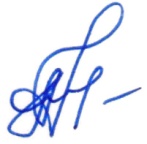 А.Н. АндросовичА.Н. Андросович